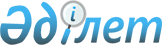 Об утверждении Инструкции по применению минимальных ставок вознаграждения исполнителям и производителям фонограммПриказ Министра юстиции Республики Казахстан от 28 июля 2023 года № 540. Зарегистрирован в Министерстве юстиции Республики Казахстан 31 июля 2023 года № 33187.
      В соответствии с подпунктом 114-4) пункта 14 Положения о Министерстве юстиции Республики Казахстан, утвержденного постановлением Правительства Республики Казахстан от 28 октября 2004 года № 1120, ПРИКАЗЫВАЮ:
      1. Утвердить прилагаемую Инструкцию по применению минимальных ставок вознаграждения исполнителям и производителям фонограмм.
      2. Департаменту по правам интеллектуальной собственности Министерства юстиции Республики Казахстан в установленном законодательством Республики Казахстан порядке обеспечить:
      1) государственную регистрацию настоящего приказа;
      2) размещение настоящего приказа на официальном интернет-ресурсе Министерства юстиции Республики Казахстан.
      3. Контроль за исполнением настоящего приказа возложить на курирующего вице-министра юстиции Республики Казахстан.
      4. Настоящий приказ вводится в действие по истечении десяти календарных дней после дня его первого официального опубликования. Инструкция по применению минимальных ставок вознаграждения исполнителям и производителям фонограмм Глава 1. Общие положения
      1. Настоящая Инструкция детализирует применение минимальных ставок вознаграждения исполнителям и производителям фонограмм для видов использования исполнений и фонограмм, утвержденных приказом Министра юстиции Республики Казахстан от 22 июня 2023 года № 401 (зарегистрирован в Реестре государственной регистрации нормативных правовых актов № 32873).
      2. Размер вознаграждения, порядок и сроки его выплаты устанавливаются сторонами в лицензионном договоре, заключаемом пользователем с исполнителями, производителями фонограмм, правообладателями либо организацией, управляющей имущественными правами на коллективной основе.
      3. При выплате вознаграждения используется установленный законодательством Республики Казахстан размер месячного расчетного показателя, действующий на дату выплаты такого вознаграждения.
      4. Понятия, используемые в настоящей Инструкции, применяются в значениях, определенных Законом Республики Казахстан "Об авторском праве и смежных правах".
      5. Вознаграждение исполнителям и производителям фонограмм за использование исполнений и фонограмм начисляется за публичное исполнение, публичный показ, сообщение и доведение до всеобщего сведения, воспроизведение (тиражирование) и (или) распространение с целью извлечения прибыли, воспроизведение в личных целях без согласия исполнителя и производителя фонограммы. Глава 2. Применение ставок вознаграждения исполнителям и производителям фонограмм за использование исполнений и фонограмм путем публичного исполнения, показа, сообщения и доведения до всеобщего сведения
      6. В случае если на территории культурно-развлекательного центра, спортивно-оздоровительного центра, торгового дома расположены кафе, бары, рестораны, иные объекты общественного питания, магазины, торговые рынки и иные места, предназначенные для целей торговли, места массового катания на коньках, роликах, театры, кинозалы, иные места, предназначенные для демонстрации фильмов, культурно-досуговые организации (парки культуры и отдыха, дома и дворцы культуры, аквапарки), самостоятельно использующие исполнения и фонограммы путем публичного исполнения, показа, сообщения или доведения до всеобщего сведения, то бремя выплаты вознаграждения ложится на данных пользователей.
      7. В случае если исполнение или фонограмма публично исполняется, показывается, сообщается или доводится до всеобщего сведения на всей территории культурно-развлекательного центра, спортивно-оздоровительного центра, торгового дома, где расположены магазины, торговые рынки и иные места, предназначенные для целей торговли, кафе, бары, рестораны, иные объекты общественного питания, места массового катания на коньках, роликах, театры, кинозалы, иные места, предназначенные для демонстрации фильмов, культурно-досуговые организации (парки культуры и отдыха, дома и дворцы культуры, аквапарки), самостоятельно не использующие исполнения и фонограммы путем публичного исполнения, показа, сообщения или доведения до всеобщего сведения, то выплата вознаграждения производится владельцем культурно-развлекательного центра, спортивно-оздоровительного центра, торгового дома. Глава 3. Применение ставок вознаграждения за воспроизведение фонограмм в личных целях без согласия исполнителя и производителя фонограмм, подлежащего уплате лицами, импортирующими оборудование и материальные носители, используемые для такого воспроизведения
      8. Размер средств для выплаты вознаграждения за воспроизведение фонограмм в личных целях без согласия исполнителя и производителя фонограммы, подлежащего уплате лицами, импортирующими оборудование и материальные носители, используемые для такого воспроизведения, устанавливается в процентном отношении к таможенной стоимости единицы соответствующих оборудования и материальных носителей, которые ввозятся импортером.
      9. Уплата средств для выплаты вознаграждения за воспроизведение фонограмм в личных целях без согласия исполнителя и производителя фонограммы, подлежащего уплате лицами, импортирующими оборудование и материальные носители, используемые для такого воспроизведения, осуществляется на основе договора, заключаемого импортером с организацией, управляющей имущественными правами на коллективной основе.
      10. Уплата средств для выплаты вознаграждения за воспроизведение фонограмм в личных целях без согласия исполнителя и производителя фонограммы, подлежащего уплате лицами, импортирующими оборудование и материальные носители, используемые для такого воспроизведения, осуществляется импортерами оборудования и материальных носителей по итогам каждого отчетного периода. Под отчетным периодом понимается период от одного месяца до одного квартала, если иное не предусмотрено договором об уплате средств для выплаты вознаграждения, заключенным с импортерами оборудования и материальных носителей с организацией, управляющей имущественными правами на коллективной основе. 
      11. Организация, управляющая имущественными правами на коллективной основе, ведет учет импортеров, изготовителей оборудования и материальных носителей, которые заключают с ней договор и осуществляют выплату вознаграждения, а также сумм средств, собранных для выплаты вознаграждения за воспроизведение фонограмм в личных целях без согласия исполнителя и производителя фонограммы.
      12. Расчет суммы средств для выплаты вознаграждения осуществляется импортерами оборудования и материальных носителей самостоятельно. Сумма средств для выплаты вознаграждения, подлежащего уплате за отчетный период, рассчитывается посредством умножения таможенной стоимости единицы оборудования и материальных носителей на размер средств для выплаты вознаграждения, установленного организацией, управляющей имущественными правами на коллективной основе, оборудования и материальных носителей, а также на количество единиц импортируемых оборудования и (или) материальных носителей. Глава 4. Применение ставок вознаграждения за воспроизведение фонограмм в личных целях без согласия исполнителя и производителя фонограмм, подлежащего уплате лицами, изготавливающими оборудование и материальные носители, используемые для такого воспроизведения
      13. Размер средств для выплаты вознаграждения за воспроизведение фонограмм в личных целях без согласия исполнителя и производителя фонограммы, подлежащего уплате лицами, изготавливающими оборудование и материальные носители, используемые для такого воспроизведения, устанавливается в процентном отношении к цене реализации единицы оборудования и материальных носителей.
      14. Уплата средств для выплаты вознаграждения за воспроизведение фонограмм в личных целях без согласия исполнителя и производителя фонограммы, подлежащего уплате лицами, изготавливающими оборудование и материальные носители, используемые для такого воспроизведения, осуществляется на основе договора, заключаемого изготовителем оборудования и материальных носителей с организацией, управляющей имущественными правами на коллективной основе.
      15. Уплата средств для выплаты вознаграждения за воспроизведение фонограмм в личных целях без согласия исполнителя и производителя фонограммы, подлежащего уплате лицами, изготавливающими оборудование и материальные носители, используемые для такого воспроизведения, осуществляется изготовителями оборудования и материальных носителей по итогам каждого отчетного периода. Под отчетным периодом понимается период от одного месяца до одного квартала, если иное не предусмотрено договором об уплате средств для выплаты вознаграждения, заключенным изготовителем оборудования и материальных носителей с организацией, управляющей имущественными правами на коллективной основе. 
      16. Расчет суммы средств для выплаты вознаграждения осуществляется изготовителем оборудования и материальных носителей самостоятельно. Сумма средств для выплаты вознаграждения, подлежащего уплате за отчетный период, рассчитывается посредством умножения цены реализации единицы оборудования и материальных носителей на размер средств для выплаты вознаграждения, установленного организацией, управляющей имущественными правами на коллективной основе, для оборудования и материальных носителей, а также на количество единиц реализованных оборудования и материальных носителей в течение отчетного периода.
					© 2012. РГП на ПХВ «Институт законодательства и правовой информации Республики Казахстан» Министерства юстиции Республики Казахстан
				
      Министр юстицииРеспублики Казахстан 

А. Ескараев
Приложение к приказу
Министр юстиции
Республики Казахстан
от 28 июля 2023 года № 540